VP6-19.2.1.-7-2-17Fitnesz parkok kialakítása BerhidánHelyi identitást erősítő, aktív mozgást támogató fejlesztés BerhidánProjekt tájékoztatóPályázati felhívás neve: Helyi identitást és közösségi együttműködést segítő fejlesztések támogatásaPályázati felhívás kódszáma: VP6-19.2.1.-7-2-17Kedvezményezett neve: Berhida Város ÖnkormányzataProjekt címe: Helyi identitást erősítő, aktív mozgást támogató fejlesztés BerhidánTámogatás összege: 54 999 812 FtTámogatás intenzitása: 100%Projekt azonosító száma: 3381912218Projekt tervezett befejezési dátuma: 2024.10.31.A projekt célja a közösségi térek bővítése Berhida város közterületein.A sportprogramokhoz való hozzáférés mindenki számára adott településünkön. A városban a helyi labdarúgó egyesület, sport club, valamint több tánccsoport teremt mozgásra lehetőséget. Az iskolai tanulók számára a kisméretű tornatermek mellett műanyag borítású szabadtéri sportpályák állnak rendelkezésre. Ezeken felül kültéri fitness parkok és eszközök kerültek telepítésre több ponton, melyet nem csak a fiatalok, de a közép-korosztálybeliek is gyakran használnak.Területalapú fejlesztést tervezünk, a helyi identitást szeretnénk a beruházással erősíteni. Kiemelt cél, hogy a helyi lakók a várost, a városi közterületeket sajátjuknak érezzék, aktív használói legyenek. Alulról építkezés elve mentén fejlesztünk, előző fejlesztési ütemben fitness parkokat építettünk ki, mely nagy kihasználtságnak örvend, az eszközökre való sorban állás sem ritka, így ezeket a területeket szeretnénk tovább fejleszteni, az eltöltött időt meghosszabbítani, az aktív sportos életmód elterjedését erősíteni. A jelenlegi pályázattal a biztonságos és egészséges sportolási lehetőségek palettáját kívánjuk színesíteni két pumpapálya (pump-track) és két teqball pálya kialakításával.Az eszközök kiválóan ki fogják egészíteni az iskolai testnevelés órai feladatokat is, innovatív sportolási eszközhöz, ingyenes hozzáférést biztosít mindenki számára.Ezen túlmenően a közösségszervezés és helyi identitást erősítő elemként kívánunk kialakítani egy közösségi sütögetőt, kerti kiülőkkel, szemetesek telepítésével együtt. A közösségi sütögető alkalmas településrészi, térségi és akár családi rendezvények megtartására is.A projekt illeszkedik a HFS stratégiai céljához: "A társadalmi-és gazdasági kohézió erősítése, együttműködési és önfejlesztési kompetenciák fejlesztésével, erősítésével az élhető vidékért", illetve specifikus céljához: "Helyi identitást erősítő közösség -és hálózatépítés kompetenciáinak és infrastruktúrájának fejlesztése", amennyiben a projekt során a közterületeken közösség által használt infrastruktúra fejlesztés történik, a projekt eredményeinek fenntartásába pedig lehetőség szerint helyi közösségeket vonunk be.Helyszínek:Berhida, Hunyadi tér, 952/14 hrsz.: Kemény burkolatú hullámpálya (Pumpapálya) építéseBerhida, Hunyadi tér 952/14 hrsz.: Teqball pálya kialakítása területrendezésselBerhida, 1765/41 hrsz.: Keményburkolatú hullámpálya (Pumpapálya) építése, valamint Teqball pálya kialakítása területrendezésselBerhida, Vilma erdő, 1755/2 hrsz.: Pere-Park kialakítása- térkő burkolat, kemence, hulladékgyüjtő, fedett fa kerti kiülő telepítéseA fejlesztést partnerségi alapon terveztük, sporteszköz forgalmazó vállalkozótól kedvezményes áron kapott teqball asztalokat kívánunk telepíteni. A bringaparkokat, teqball pályákat és a közösségi sütögetőt helyi civil egyesületek által fogjuk népszerűsíteni, rendszeres programokat szervezni a helyszínekre. A tervezett fejlesztés innovatívnak és egyedülállónak számít jelenleg hazánkban, a környező településeken teqball és pump-track pálya nem található. A teqball a labdarúgás és az asztalitenisz elemeinek kombinálásával kialakított sportág, amelyet egy ívelt asztalon játszanak. A teqball magyar kifejlesztésű sportág, évente világbajnokság kerül megrendezésre, a sport legfőbb célja az olimpiai játékok programjára való bekerülés. A tervezett bringaparkok (Pumpapálya) a közlekedésbiztonságra nevelést, a váratlan helyzetekre való felkészülést és a magabiztos kerékpározást fejlesztik ki, mely kortól, nemtől függetlenül használható. Hazánkban a sportág meghonosítása 2019-ben kezdődött.Integrált ágazatközi megközelítés jegyében az együttműködő partnereket úgy választottuk ki, hogy a település valamennyi korosztályát meg tudjuk szólítani, társassporttevékenység, és sportmentes közösségépítő események is végezhető legyen.Távlati terveink között szerepel a hálózati működés erősítése, a teqball és bringás versenyekhez, bajnokságokhoz helyszín biztosítása, a sportágak népszerűsítése. Az önkormányzaton kívül a projekt 3 partner együttműködésével valósul meg. A közös tevékenység által a helyi közösségek együttműködési képessége erősödik.Amennyiben a sportágakat sikerül meghonosítani településünkön és megfelelő népszerűségnek örved, úgy a kooperációs szerepben más LEADER-csoportoknak is szívesen szervezünk bemutatókat. 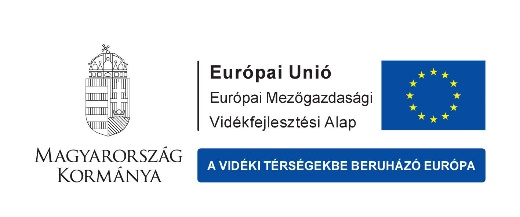 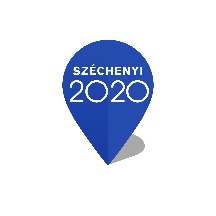 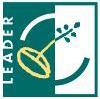 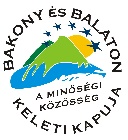 